Кафедра інформаційно- комунікаційних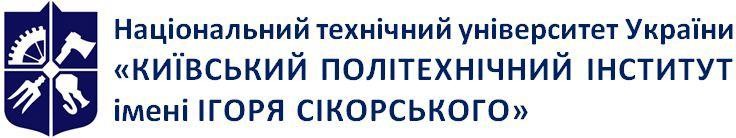 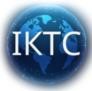 технологій та системСИНХРОНІЗАЦІЯ В ТЕЛЕКОМУНІКАЦІЙНИХ СИСТЕМАХ ТА МЕРЕЖАХРобоча програма навчальної дисципліни«Синхронізація в телекомунікаційних системах та мережах» (Силабус)	Реквізити навчальної дисципліни	Рівень вищої освіти	Другий (магісстерський)	Програма навчальної дисципліни	Опис навчальної дисципліни, її мета, предмет вивчання та результати навчанняПререквізити та постреквізити дисципліни (місце в структурно-логічній схемі навчання за відповідною освітньою програмою)Пререквізити: Дисципліна “Синхронізація в телекомунікаційних системах та мережах” є вибірковою та створює індивідуальну траєкторію навчання студентів і базується на засвоєнні освітніх компонентів циклів загальної та професійної підготовки “Системне проектування телекомунікаційних мереж” (ПО 01), “Платформи управління інфокомунікаціями” (ПО 02), “Математичні методи аналізу та проектування телекомунікаційних систем та мереж” (ПО 03)Постреквізити: Кредитний модуль «Синхронізація в телекомунікаційних системах та мережах» передує кредитним модулям«Практика» (ПО8), «Виконання магістерської дисертації» (ПО9).Зміст навчальної дисципліниНавчальні матеріали та ресурси Базова літератураСтефано Брені. Синхронізація цифрових мереж зв’язку. – Мир, 2003.Бакланов І.Г. Технологія сучасних систем синхронизации. Частина 2. − ЭКО-ТРЕНЗ, 1999.Бондаренко В.Г. Розділи 2.10 Система синхронізації и 2.11 Режіми синхронізації при взаємодії мережі' СЦІ. В брошурі Керівний технічний материал (КТМ) по застосуванню систем та апаратури синхронної цифрової ієрархії на мережі зв'язку України. ДПМ ВАТ «Укртеле-ком» Киев: 1999.Додаткова літератураS. Bregni, M. Carbonelli, M. D'Agrosa, D. De Seta, D. Perucchini. Different behaviour of frequency stability measures in independent and synchronized clocks: theoretical analysis and measurement results, New Orleans, USA, 1994.S. Bregni, M. Carbonelli, D. De Seta, D. Perucchini. Impact of the time error sampling period on telecommunications clock stability measures, European Transactions on Telecommunications, 1997.Інформаційні ресурси	Навчальний контент	Методика опанування навчальної дисципліни (освітнього компонента) Очна/дистанційна формаЛекційні заняттяПрактичні заняттяСамостійна робота студента/аспірантаВивчення дисципліни включає наступні види самостійної роботи:підготовка до лекційних та практичних занять, виконання домашніх завдань;підготовка до іспиту.	Політика та контроль	Політика навчальної дисципліни (освітнього компонента)Рекомендовані методи навчання: вивчення основної та допоміжної літератури за тематикою лекцій, розв’язування задач на практичних заняттях та при виконанні домашніх робіт.Студенту рекомендується вести докладний конспект лекцій. Важливим аспектом якісного засвоєння матеріалу, відпрацювання методів та алгоритмів вирішення основних завдань дисципліни є самостійна робота. Вона містить читання літератури, огляд літератури за темою, підготовку до занять, підготовку до МКР та іспиту.Академічна доброчесністьПолітика та принципи академічної доброчесності визначені у розділі 3 Кодексу честі Національного технічного університету України «Київський політехнічний інститут імені Ігоря Сікорського». Детальніше: https://kpi.ua/codeНорми етичної поведінкиНорми етичної поведінки студентів і працівників визначені у розділі 2 Кодексу честі Національного технічного університету України «Київський політехнічний інститут імені Ігоря Сікорського». Детальніше: https://kpi.ua/codeВиди контролю та рейтингова система оцінювання результатів навчання (РСО) (очна\дистанційна форма)Розподіл навчального часу за видами занять і завдань з дисципліни згідно з робочим навчальним планом.На першому занятті здобувачі ознайомлюються із рейтинговою системою оцінювання (РСО) дисципліни, яка побудована на основі Положення про систему оцінювання результатів навчання https://osvita.kpi.ua/sites/default/files/downloads/Pologennia_RSO_2022.pdfПоточний контроль: фронтальний (усний, письмовий), МКР.Календарний контроль: проводиться двічі на семестр як моніторинг поточного стану виконання вимог силабусу, результати якого відображаються в системі Електронний кампус https://campus.kpi.ua.Рейтингова система оцінювання (РСО) включає всі види тестування: контрольні роботи.Кожний студент отримує свій підсумковий рейтинг з дисципліни.РСО з дисципліни складається з двох складових: стартової – призначена для оцінювання заходів поточного контролю впродовж семестру та екзаменаційної – призначена для оцінювання окремих запитань (завдань) на екзамені.Розмір стартової складової РСО дорівнює 50 балів, екзаменаційної складової –50 балів.Стартові бали формуються як сума рейтингових балів, отриманих здобувачем за результатами заходів поточного контролю, які він отримує за:відповіді на практичних заняттях;написання модульної контрольної роботи; а також заохочувальних та штрафних балів.Після оцінювання відповідей здобувача на екзамені (виконання екзаменаційної контрольної роботи) викладач підсумовує стартові бали та бали за екзамен, зводить до рейтингової оцінки та переводить до оцінок за університетською шкалою.Відповіді під час практичних занятьВаговий бал 5якщо	задача	повністю	розв’язана,	то	здобувач	отримує максимальну кількість запланованих балів;якщо відповідь правильна, але у	розв’язку	є	неточності,	то	здобувач	отримує0,5 запланованих балів;якщо незадовільна відповідь, метод розв’язування задачі неправильний – 0 балів Максимальний бал 30=5х6.Модульна контрольна робота Модульна контрольна робота складається з двох частин Ваговий бал кожної частини 10МКР-1 «Аспекти синхронізації мереж СЦІ» МКР-2 «Архітектури мереж синхронізації.» Критерії оцінюванняповна відповідь на всі завдання (більше 90% матеріалу) 9 – 10 балів;неповна відповідь на завдання (від 50 до 90% матеріалу) 5 – 8 балів;відповідь містить менше 50 % необхідної інформації 0 – 4 бали.Відсутність на контрольній роботі – 0 балів.Максимальний бал 10х2=20Штрафні та заохочувальні балинесвоєчасне (пізніше ніж на тиждень) подання домашньої контрольної роботи -1 балзаохочувальні бали за удосконалення дидактичного матеріалууспішна участь у олімпіаді з вищої математикиМаксимальна кількість штрафних (заохочувальних) балів не перевищує 10% (5 балів)Форма семестрового контролю – усний екзамен Ваговий бал кожного усного питання 20, практичного завдання 10На екзамені студенти усно відповідають на питання екзаменаційного білета. Білет складається з 2-х теоретичних питань та 1-го практичного завдання.Критерії оцінювання усних питань«відмінно»: повна відповідь на всі усні питання (не менше 90% потрібної інформації; повне, безпомилкове розв‘язування завдань) 18 – 20 балів;«добре»: достатньо повна відповідь (не менше 75% потрібної інформації) або є незначні неточності 15 – 17 балів;«задовільно»: неповна відповідь на завдання (не менше 60%) та є помилки і певні недоліки 12 – 14 балів;«незадовільно»: відповідь не відповідає умовам до «задовільно» (незадовільна відповідь, неправильний метод розв‘язування» 0 – 11 бали.Критерії оцінювання практичного завдання«відмінно»: повна відповідь на всі усні питання (не менше 90% потрібної інформації; повне, безпомилкове розв‘язування завдань) 9 – 10 балів;«добре»: достатньо повна відповідь (не менше 75% потрібної інформації) або є незначні неточності 7 – 8 балів;«задовільно»: неповна відповідь на завдання (не менше 60%) та є помилки і певні недоліки 5 – 6балів;«незадовільно»: відповідь не відповідає умовам до «задовільно» (незадовільна відповідь, неправильний метод розв‘язування» 0 – 4 бали.Максимальний бал 20х2+10=50Розмір стартової шкали RС = 50 балів. Розмір екзаменаційної шкали RЕ = 50 бали.Розмір шкали рейтингу R = RС + RЕ =100 балів.Умови позитивної проміжної атестації.Для отримання “зараховано” з першої (8 тиждень) та другої проміжної атестації (14 тиждень) студент повинен мати не менше ніж 50% можливих балів на момент проведення календарного контролю.Перескладання позитивної підсумкової семестрової атестації з метою її підвищення не допускається.Студент допускається до екзамену, якщо його рейтинг семестру не менший 30 балів, при цьому він повинен мати зараховані модульні контрольні роботи та ДКР (виконано не менше, ніж на 60%).Студенти, які в кінці навчального семестру мають стартовий рейтинг RC< 20 балів до екзамену не допускаються і повинні виконати додаткові завдання до першого перскладання. Студенти з рейтингом 20 <RC< 30 мають можливість добрати бали до допускових, шляхом виконання допускової контрольної роботи на останньому тижні навчального семестру.Таблиця відповідності рейтингових балів оцінкам за університетською шкалою:Додаткова інформація з дисципліни (освітнього компоненту)У випадку дистанційної форми навчання у РСО відбуваються наступні зміни:Контрольні заходи проводяться дистанційно із застосуванням електронної пошти, Telegram, Zoom та освітньої платформи Moodle, зокрема у вигляді тестових контрольних робіт.Максимальну суму вагових балів контрольних заходів протягом семестру RС встановлюється на рівні 50 балів.Допусковий бал до екзамену RD встановлюється на рівні 30 балів.Сума	балів RI,	набрана	студентом	протягом	семестру	згідно	затвердженого	РСО, повідомляється на останньому практичному занятті.Підтвердження виконання студентом вимог поточного контролю та умов допуску до екзамену повинно бути відображено в Електронному кампусі.У разі не отримання студентом допускового балу, йому надається можливість підвищитиRI шляхом проведення додаткових контрольних заходів до допускового з відповідним відображенням результатів в Електронному кампусі.Рівень набуття передбачених навчальною програмою компетентностей визначається на підставі проведених заходів поточного контролю, а також виконання студентом умов допуску до екзамену відповідно до затвердженого РСО.Екзаменаційна оцінка може бути виставлена «автоматом» за формулою шляхом перерахунку стартових балів за 100-бальною шкалою:R  50  50(RI  RD ) .RC  RDПереводиться до екзаменаційної оцінки згідно з таблицею.Робочу програму навчальної дисципліни (силабус): Складено:Доцентом кафедри ІКТС, канд. техн. наук, доцентом Правило В.В.Ухвалено кафедрою ІКТС (протокол № 14 від 19 травня 2023 р.)Погоджено Методичною комісією НН ІТС (протокол № 4 від 08 червня 2023 р.)Галузь знань17 Електроніка, автоматизація та електронні комунікаціїСпеціальність172 Електронні комунікації та радіотехнікаОсвітня програма«Інформаційно-комунікаційні технології»Статус дисципліниВибірковаФорма навчанняОчна (денна)/дистанційнаРік підготовки, семестр1 курс, весняний семестрОбсяг дисципліни5 кредитів/150 годин (36 годин – Лекції, 18 годин – Практичні, 96 годин – СРС)Семестровий контроль/ контрольні заходиЕкзамен/модульна контрольна роботаРозклад занятьhttps://roz.kpi.ua/Мова викладанняУкраїнськаІнформація про керівника курсу / викладачівЛектори: канд. тех. наук, доцент, Правило Валерій Володимирович, v.v.pravylo@ukr.netПрактичні: канд. тех. наук, доцент, Правило Валерій Володимирович, v.v.pravylo@ukr.netРозміщення курсуhttps://campus.kpi.uaЦілі дисципліниМетою навчальної дисципліни є формування у студентів здатностей:в умовах професійної діяльності володіти методами захисту, управління та контролю якості мереж синхронізації, оцінювати якість роботи пристроїв та каналів синхронізації, перевіряти відповідність пристроїв та каналів синхронізації міжнародним стандартам.;засвоєння основ синхронізації в різних типах мереж, стратегії мережної синхронізації, стандартних архітектур мереж синхронізації, управління мережами синхронізації, глобальної системи навігації та визначення місцеположення;застосування отриманих знань для глибокого розуміння принципів організації та інформаційного забезпечення синхронізації часу в телекомунікаційних мережах;Предмет навчальної дисципліниСистеми та мережі синхронізаціїКомпетентностіНавчальна дисципліна доповнює такі фахові компетентності як: Здатність застосовувати знання існуючих технологій і методів обробки та відображення інформації в сучасних інформаційно- телекомунікаційних системах (ФК10); Здатність застосовувати набуті знання та уміння з методів інформаційного, структурно- функціонального		та	системного	аналізу,	багатофакторних ризиків,	прогнозування	і	передбачення,		комплексного системного		управління			в		контексті		складних інфокомунікаційних систем і технологій (ФК19); Володіння сучасними методами захисту, управління та контролю якості мереж синхронізації інфокомунікаційних систем, оцінювати якість роботи пристроїв та каналів синхронізації, перевіряти відповідність пристроїв та каналів синхронізації міжнародним стандартам. (ФК21);Програмні результати навчанняНавчальна дисципліна доповнює такі програмні результати навчання:Досліджувати процеси у телекомунікаційних та радіотехнічних системах з використанням засобів автоматизації інженерних розрахунків, планування та проведення наукових експериментів з обробкою і аналізом результатів (ПРН6); Володіти основними засадами теорії і практики системного проектування телекомунікаційних мереж, інтелектуальної обробки інформації, прийомів імітаційного моделювання систем та технологічних процесів (ПРН16).Назви розділів і темКількість годинКількість годинКількість годинКількість годинНазви розділів і темВсьогоу тому числіу тому числіу тому числіНазви розділів і темВсьогоЛекціїПрактичніСРС12346Тема 1. Аспекти синхронізації мереж СЦІ.6018933Тема	2.	Архітектури	мережсинхронізації.6018933Екзамен30--30Всього годин150361896№ з/пНазва теми лекції та перелік основних питань(перелік дидактичних засобів, посилання на літературу та завдання на СРС)1Необхідність синхронізації. Основні положення. Вплив проковзувань на послуги, що надаються. Необхідність синхронізації SDH та SONET. Вимоги до робочих характеристик синхронізації.Рекомендована література: [2], с 5-10;2Тактова синхронізація в ЦСП. Призначення та класифікація систем тактової синхронізації. Системи тактової синхронізації з пасивною фільтрацією.Рекомендована література: [1], розд.13Циклова синхронізація в ЦСП. Принцип організації циклової синхронізації. Динаміка роботи та параметри системи циклової синхронізації.Рекомендована література: [1], розд.14Призначення та використання ФАПЧ. Використання ФАПЧ для зниження джитера. Аналогові ФАПЧ. Цифрові ФАПЧ.Рекомендована література: [1], с. 109-1135Синхронізація в різних типах мереж. Історія розвитку мережної синхронізації. Синхронізація в аналогових мережах з ЧРК. Синхронізація та цифрова передача в мережах ПЦІ. Синхронізація та цифрова комутація.Рекомендована література: [1], с. 140-1456Синхронізація та цифрова комутація. Вплив проковзувань на якість послуг, що надаються цифровими мережами. Синхронізація комутаційного обладнання по каналах ПЦІ. Синхронізація телефонних мереж мобільного зв’язку.Рекомендована література: [1], c.145-148, 152-1537Синхронізація транспортних мереж. Синхронізація та цифрова передача в мережах СЦІ/SONET. Синхронізація транспортних мереж АТМ. Перспективи розвитку мереж синхронізації.Рекомендована література: [1], с. 148-1548Стандартні архітектури мереж синхронізації. Архітектура мереж синхронізації МСЕ-Т та ETSI. Архітектура мереж синхронізації АNSI (Американський національний інститут стандартів)Рекомендована література: [1], с. 160-1699Планування мережі синхронізації. Загальне керівництво. Внутрішньовузловий розподіл сигналу синхронізації. Планування мережі синхронізації в мережах СЦІ та СОНЕТ.Рекомендована література: [1], с. 169-17410Управління мережами синхронізації. Функціональні області та рівні управління мережею. Управління TMN.Рекомендована література: [1], с. 174-18211Управління мережами синхронізації. Функціональна архітектура TMN, опорні точки та інтерфейси. Системи управління мережею синхронізації.Рекомендована література: [1], с. 174-18212Моніторинг робочих характеристик мережі синхронізації. Відмови та збої синхронізації. Стратегії моніторингу робочих характеристик мережі синхронізації. Методи моніторингу робочих характеристик мережі синхронізації.Рекомендована література: [1], с. 183-19213Пристрої та сигнали синхронізації. Модель синхросигналу та його основні параметри. Стабільність та точність пристроїв синхронізації. Автономні та ведомі пристрої синхронізації.Рекомендована література: [1], с. 218-22514Загальні відомості про тактові генератори. Кварцові генератори. Атомні стандарти частоти.Рекомендована література: [1], с. 299-30815Загальні відомості про тактові генератори. Стандарти частоти на цезієвих пучках. Стандарти частоти на водневих мазерах типу MASER.Рекомендована література: [1], с. 299-30816Метрологічне забезпечення вимірювань частоти та часу в електрозв’язку. Малошумлячий змішувач. Синтезатор частоти. Аналогові та цифрові аналізатори спектру.Рекомендована література: [1], с 340-34217Методи безпосереднього цифрового вимірювання. Вимірювання помилки часового інтервалу. Вимірювання частоти та періоду. Методи підвищення чутливості вимірювальних приладів.Рекомендована література: [1], с 345-34918Причини виникнення джитера та вандера в мережах СЦІ. Температура навколишнього середовища. Вирівнювання за допомогою покажчиків. Заголовок та фіксована вставка в структурі завантаження.Рекомендована література: [2], с. 98−102№ з/пНазва теми лекції та перелік основних питань(перелік дидактичних засобів, посилання на літературу та завдання на СРС)1Стратегії мережної синхронізації. Повністю плезіохронна мережа. Синхронізація “ведучій-ведомий”.Рекомендована література: [1], с. 154-1602Стратегії мережної синхронізації. Взаємна синхронізація. Змішана синхронізація. Ієрархічна синхронізація.Рекомендована література: [1], с. 154-1603Призначення та використання ФАПЧ. Використання ФАПЧ для зниження джитера. Аналогові ФАПЧ. Цифрові ФАПЧ.Рекомендована література: [1], с. 109-1134МКР-1. “Аспекти синхронізації мереж СЦІ ”5Робочі характеристики та оцінка стабільності пристроїв синхронізації. Робочі характеристики ведених пристроїв синхронізації. Режими роботи ведених пристроїв в мережах синхронізації.Рекомендована література: [1], с. 240-2496Робочі характеристики та оцінка стабільності пристроїв синхронізації. Оцінка стабільності пристроїв синхронізації в частотній області. Оцінка стабільності пристроїв синхронізації в часовій області.Рекомендована література: [1], с. 240-2497Глобальна система навігації та визначення місцеположення. Глобальна система навігації та визначення місцеположення та її основні принципи роботи. Космічний сегмент.Рекомендована література: [1], с. 310-3198Глобальна система навігації та визначення місцеположення. Управляючий сегмент NAVSTAR. Використання GPS для передачі сигналів точного часу і частоти. Рекомендована література: [1], с. 310-3199МКР-2 “Архітектури мереж синхронізації.”СеместрНавч. часНавч. часРозподіл навчальних годинРозподіл навчальних годинРозподіл навчальних годинКонтрольні заходиКонтрольні заходиКонтрольні заходиСеместрКредитиАкад. год.ЛекціїПрактичніСРСМКРДКРСеместр. атест.151503618961-екзаменКількість балівОцінка95-100Відмінно85-94Дуже добре75-84Добре65-74Задовільно60-64ДостатньоМенше 60Незадовільно